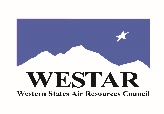 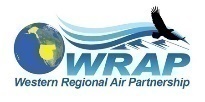 Agenda for WESTAR-WRAP FSWG call on Monday, September 12, 20221 pm – 2:30 pm Pacific, 2 -3:30 pm MountainMicrosoft Teams meetingJoin on your computer or mobile appClick here to join the meetingMeeting ID: 287 178 451 955 
Passcode: 4saABkOr call in (audio only)+1 206-800-4483,,394446555#   United States, SeattlePhone Conference ID: 394 446 555#Roll call (5-10 min) – All WESTAR staff update (Rhonda is the new WRAP Program Manager!) – Bob We are looking for a new FSWG co-chair to replace Rhonda – volunteers? Review current draft agenda for the in-person meeting on ‘Western US Smoke Management Programs’ Nov 2022 (5-10 minutes) – PaulStatus of updating the FSWG membership list - PaulInformational items (5-10 min) – Co-chairs Report out on joint FSWG and NWCG call in August. – Paul WESTAR Fall meeting had some good presentations on wildfire smoke, which were recorded.  Links should be available soon at: https://www.wrapair2.org/events.aspx - Bob Health Effects of Wildland Fire-related Air Pollution (Aimen Farraj, EPA Office of Research and Development)Wildfire and health impacts-long-term (Dr. Christopher Migliaccio, University of Montana)Missoula Fire Lab presentation (Shawn Urbanski, USDA FS)Four Corners Air Quality Group - Sept 21-22 Annual Meeting In-person Farmington, NM (& Hybrid)  https://www.env.nm.gov/air-quality/four-corners-air-quality-group/ Smoke Assessment Document: https://www.fs.usda.gov/pnw/publications/wildland-fire-smoke-united-states-scientific-assessment Coverage of recent science: https://www.esmo.org/newsroom/press-releases/scientists-discover-how-air-pollution-may-trigger-lung-cancer-in-never-smokers Exceptional Events Support Team – Bob Overview of smoke EE survey results Next smoke EE meeting Wednesday September 21, 2022, 9-10 am Pacific.    Schedule next FSWG call – Monday Oct. 24th: 1 – 2:30 pm Pacific, 2 - 3:30 pm Mountain 